Inschrijvingsfiche 2021-2022Nieuwe leden Enkele nuttige weetjes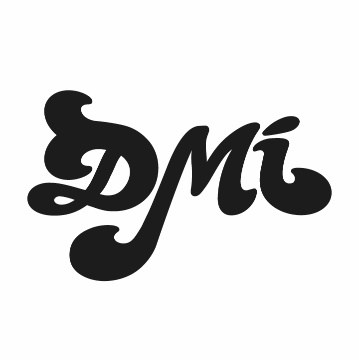 Rond het zwembad is het blauwe zone met parkeerkaart – 2 uur Er is nog altijd een mondmaskerplicht voor ouders in het zwembadHet zwembad is open voor publiek vanaf 10 uur Omkleden kan in kleedkamer nummer …. De lesgever komt de kinderen ophalen en terugbrengen na het testmoment. De kinderen worden individueel getest en mogen na de test nog wat spelen, terwijl de andere kinderen van de groep getest worden. Na dit testmoment is er mogelijkheid om je in te schrijven in de zwemschool in het polyvalent lokaal – rechts van het zwembad – kant bibliotheek , ingang via buitenkant zwembad. Dit testmoment is NIET van toepassing voor kinderen die willen aansluiten bij de groepen watergewenning beginners en onze recrea  groepen . Wil je hiervoor inschrijven Dit kan vanaf zaterdag 26 juni – 9 uur via inschrijvingendmi@hotmail.com. We laten binnen de 24 uur iets weten of er nog plaats vrij is. Let wel op ! Er kan enkel ingeschreven worden voor de dagen/groepen/uren die op dat moment nog vrij is. Leden krijgen immers voorrang waardoor het kan zijn dat enkele groepen/dagen/uren reeds vol zittenNeem dus zeker een kijkje op onze website om te kijken waar is nog plaats vrij is . 
We kunnen dus niet garanderen dat je na deelname aan ons testmoment ZEKER kan aansluiten bij de zwemclub.Naam :Voornaam: Ik wil niet dat mijn kind met foto op de FB pagina/website van de Dolfijnen Middelkerke komt te staan ( aanvinken indien van toepassing ) Geboortedatum:  Geslacht:  Adres: postcode/gemeente:  Gsm ouder : E-mailadres :Ik wens mijn zoon/dochter in te schrijven bij de zwemclub : Naam :Groep :Dag :Uur :We vragen om zoveel mogelijk per overschrijving te betalen! Je betaalt best pas na bevestiging van de inschrijving. Ons rekeningnummer is BE70 1030 3453 7425 (Vergeet de naam van de zwemmers en hun niveaugroep niet bij de mededeling te zetten!) Deze gegevens zijn van groot belang voor de verzekering van uw kind en het verstrekken van informatie naar u toe i.v.m. de zwemclub.